ГР.№ 208 Учебная практика УП.03.01Дата проведения  21 апреля 2020г.Здравствуйте, ребята, перед вами материал для самостоятельного изучения и освоения.   С этого момента мы с вами работаем  дистанционно!!! Информация из нескольких составляющих:Лекция, которую вы должны прочитать и освежить в памяти те знания, которые получили на теоретических уроках. В конце лекционного материала есть 10 тестовых заданий которые вы должны выполнить, а ваши ответы прислать мне на электронный адрес.     Пользуясь технологическими картами  приготовления блюд приготовить самостоятельно одно из них, сделать фото и прислать мне для одобрения.Тема урока: Приготовление блюд из субпродуктовЛекцияБлюда из субпродуктов обладают высокой пищевой ценностью и хорошими вкусовыми качествами. В некоторых субпродуктах белка больше, чем в мясе. Они богаты витаминами, минеральными веществами и имеют высокую калорийность. При приготовлении блюд из субпродуктов необходимо строго соблюдать правила санитарии и гигиены, так как при нарушении правил субпродукты могут служить средой для развития микроорганизмов.Подготовленные субпродукты немедленно подвергают тепловой обработке. Их чаще всего варят, а затем жарят или тушат. Некоторые субпродукты сразу используют для жарки.Язык отварной. Подготовленные языки кладут в горячую воду, доводят до кипения, добавляют сырые морковь, петрушку, репчатый лук и варят при слабом кипении 2–3 ч, в конце варки кладут соль. Если для варки используют соленые языки, то их закладывают в холодную воду, так как это способствует более полному извлечению соли. Сваренные языки кладут в холодную воду на несколько минут и с горячих языков снимают кожу. Языки нарезают на порции, заливают небольшим количеством бульона и доводят до кипения. До отпуска хранят в бульоне.На предприятия общественного питания субпродукты поступают в охлажденном и замороженном виде. Мороженые субпродукты укладывают в один ряд на противни или лотки и размораживают в мясном цехе при температуре 15-160 С.К субпродуктам I категории относятся печень, почки, языки, мозги, сердце, диафрагма и вымя; к субпродуктам II категории - рубец, пикальное мясо, головы, легкие, трахея, свиные ноги, уши, губы, мясокостные хвосты. По пищевой ценности и вкусовым качествам почки, печень, легкие, сердце, языки близки к мясу. Свиные ножки, губы, уши, свиные и бараньи головы содержат много соединительной ткани, поэтому их используют для приготовления студней, зельцев, ливерных и кровяных колбас. Свиные, бараньи головы используют в кулинарии для приготовления первых и вторых блюд. Телячьи ножки можно варить или жарить в сухарях.Печень перед употреблением тщательно промывают для удаления желчи; для этого ее нарезают на пластины толщиной 8-12 см и в течение 2-3 ч вымачивают в холодной проточной воде. В печени содержится 70-73% воды, 2-4% жира, 17-18% белков, в том числе все незаменимые аминокислоты. Печень очень богата витаминами группы В, в ней имеются витамины A, D, Е, значительное количество ферментов и экстрактивных веществ, железа, фосфора. Измельченная вареная печень хорошо поглощает жир и масло. Благодаря этому, а также высокой пищевой ценности, ее можно использовать для приготовления различных деликатесных вареных и жареных блюд, закусок, паштетов.Перед тепловой обработкой печень необходимо освободить от желчных протоков и пленки и тщательно промыть. Для свиной печени характерен слабый привкус горечи. Свиную печень можно отличить от говяжьей по размерам и по своеобразному пористому строению ткани.Почки представляют собой парный орган светло-коричневого цвета. Для удаления неприятного запаха и привкуса их вымачивают в течение 30 мин в воде или слабом растворе уксусной кислоты. В почках содержатся 82-83% воды, 1,8-2% жира, 12,5% белков, витамины В" В2, В6, РР, пантотеновая кислота, минеральные вещества (кальций, магний, железо, фосфор). Почки, так же как и печень, богаты ферментами и экстрактивными веществами. Используют их для приготовления рассольников, солянок и вторых блюд (почки жареные, почки под соусом и др.).Язык в вареном виде отличается нежным, приятным вкусом. Его можно причислить деликатесным продуктам. Шкурку с языков снимают после ошпаривания горячей водой в течение 2-5 мин. В домашних условиях из языка можно готовить холодные и горячие блюда (язык отварной, язык заливной, язык под белым соусом и др.). В языках содержатся 70-72% воды, 13-14% белков, 12-13% жира, а также экстрактивные вещества и некоторое количество витаминов В1; В2, B6, PP.Сердце состоит из плотной и жесткой мышечной ткани, поэтому для приготовления его необходима интенсивная механическая и тепловая обработка, (тушение). Перед кулинарной обработкой сердце разрезают вдоль, очищают от выступающих кровеносных сосудов и пленок и хорошо промывают. В сердце содержится 79% воды, 3% жира, 14-15% белков, небольшие количества витаминов и экстрактивных веществ.Легкие состоят в основном из соединительной ткани губчатого строения. Упругость и пористость легких сохраняются и после тепловой обработки. В вареном виде, особенно после измельчения, легкие хорошо поглощают жир. В легких содержится 77-78% воды, 4-5% жира, 15-16% белков.Мозги состоят из рыхлой мышечной ткани, покрытой тонкой пленкой. В них содержатся 78-79% воды, 1-2% жира, 9-10% белков, витамины, экстрактивные вещества. Для удаления пленки мозги необходимо замочить в холодной воде на 30-40 мин. Используют их для приготовления паштетов, ливерных колбас и консервов. В вареном и жареном виде они обладают нежной консистенцией и вкусом. Однако мозги плохо усваиваются организмом.Рубец - часть желудка крупного и мелкого рогатого скота, состоящая из гладких мышечных волокон. В нем содержится 80% воды, 4,2% жира, 14-15% белков. В процессе обработки вымытый рубец ошпаривают, удаляют остатки слизистой оболочки, промывают и используют для производства ливерных колбас, зельцев, студня и рулетов.Рубец можно варить или жарить с пассерованной мукой.Вымя - молочная железа крупного рогатого скота, содержащая 72-73% воды, 13-14% жира, 12-13% белков. Вареное вымя отличается мягкой консистенцией, приятным вкусом. Перед кулинарной обработкой вымя нарезают на куски, промывают в воде и вымачивают в течение 6 ч. Затем вымя требует длительной варки или тушения. Если его хотят подать жареным, то предварительно отваривают. Наиболее распространенные блюда - рагу из вымени, вымя, жаренное в сухарях.Ножки свиные тщательно зачищают от остатков щетины и нагара и промывают. Используют их преимущественно для приготовления студней.Телячьи ножки можно варить или жарить в сухарях.Некоторые мясные продукты (мозги, телячьи ножки, почки) предварительно варят, а затем панируют и жарят в жире, нагретом до 160-1700С. После образования румяной корочки изделия вынимают из жира, дают ему стечь и дожаривают в жарочном шкафу.Ассортимент блюд из субпродуктовПочки жареныеСырые свиные, телячьи и бараньи почки нарезают ломтиками и жарят. Говяжьи почки предварительно отваривают. Жарить почки нужно непосредственно перед отпуском, так как при хранении качество их ухудшается. Гарнир - жареный картофель.Подают почки по-разному: поливают лимонным соком с зеленью петрушки и маслом; подают с дольками жареных помидоров; заливают соусом красным с прокипяченным вином (мадерой), в который добавляют ломтики грибов; заливают соусами красным, луковым, сметанным с томатным пюре.Почки, жареные в сухарях "Броше"Телячьи почки зачищают от излишнего жира и капсулы, промывают, обсушивают, надрезают вдоль и развертывают (как книжку). Затем их панируют в муке, смачивают в льезоне и панируют в сухарях. Подготовленные почки скалывают шпажкой из проволоки или лучинки, жарят во фритюре и дожаривают в жарочном шкафу. Перед отпуском шпажку заменяют фигурной. Гарнир - картофель, жаренный в жире (соломка). Блюдо украшают зеленью салата. Сверху на почки кладут зеленое масло.Таким образом, можно сделать вывод, что мясные блюда относятся к наиболее ценной кулинарной продукции. Блюда из мяса, и особенно из субпродуктов, содержат витамины группы В, а овощные гарниры обогащают их витамином С и каротином. При производстве кулинарной продукции из мяса и мясопродуктов наиболее распространены такие способы тепловой обработки, как жарка и запекание. В связи с этим ассортимент блюд из жаренного и запеченного мяса и субпродуктов очень разнообразен.Выберите вариант правильного ответа1. Для чего когда варят мозги воду подкисляют :а) улучшается вкус и цвет; б) дольше хранятся;в) быстрее приготавливаются2. Температура готовых мясных блюд должна быть:а)не ниже 65;б)не ниже 85;в) не ниже 90;3. О каких субпродуктах идет речь: замачивают на 1-2 ч, не вынимая из воды удаляют пленку:а)почки;б) языки;в) мозги;4. К I категории относят субпродукты:а) язык, сердце, мозги, почки, печень, мясо-костный хвост говяжий;б) язык, сердце, мозги, печень, селезенка, почки; в) язык, сердце, печень, легкие, почки, мозги;г) сердце, мозги, почки, печень, мясо-костный хвост говяжий;5. Дополните:Продукт прошедший первичную обработку, но не готов к употреблению называется _____________________6. Установите соответствие:Между способом и особенностями тепловой обработкиспособ тепловой обработки особенности1.варка а) продукт полностью погружают в жидкость2.жарка основным способом б) варка в небольшом количестве жидкости3.припускание в) жарка продуктов в небольшом количестве жира4.жарка во фритюре г) жарка продуктов в большом количестве жирад) продукт частично погружают в жидкостье) варка продукта с частичной обжаркой	7. Печень тушеная готовится с соусом:а) сметанным; б) красным основным; в) белым основным; г) томатным8. Мясные блюда тушат при кипении:а) сильном; б) слабом; в) среднем; г) бурнокипящем9. Масса мяса при тепловой обработке уменьшается за счет:а) мышечные волокна уплотняются, теряют способность впитывать влагу;б) белки свертываются, переходят в отвар;в) белки частично распадаются; г) белки полностью распадаются.10. Соусы для мясных блюд готовят в цехе:а) холодном; б) мясном; в) овощном; г) горячемТЕХНИКО–ТЕХНОЛОГИЧЕСКАЯ КАРТА ПРИГОТОВЛЕНИЯ БЛЮДА№582Печень по - строгановски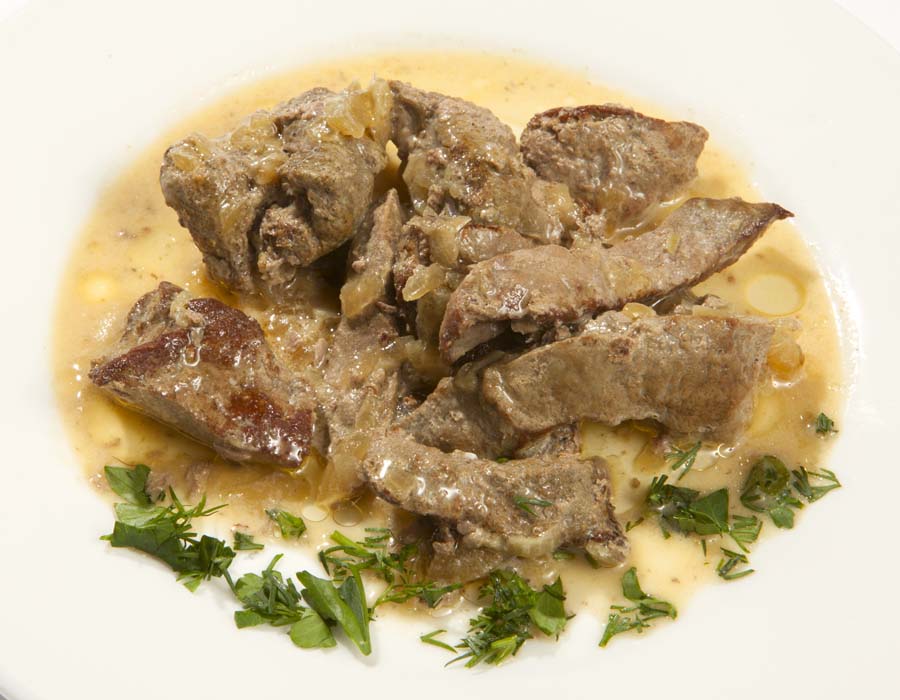 Интрукционные указанияПодготовленную печень  нарезают брусочками длиной 3-4 см массой 5-7 г, посыпают солью и перцем, кладут ровным слоем на разогретую сковороду с жиром и обжаривают при помешивании 3-4 мин. Затем заливают соусом сметанным с луком, добавляют томатное пюре, соус Южный, размешивают и доводят до кипения. Отпускают вместе с соусом, гарнир укладывают сбоку. Можно готовить без соуса Южный, соответственно увеличив закладку томатного пюре.Гарниры - макаронные изделия отварные, картофель отварной, пюре картофельное, картофель жареный (из вареного), картофель жареный (из сырого), овощи отварные с жиром.ТЕХНИКО–ТЕХНОЛОГИЧЕСКАЯ КАРТА ПРИГОТОВЛЕНИЯ БЛЮДА№602Почки по - русски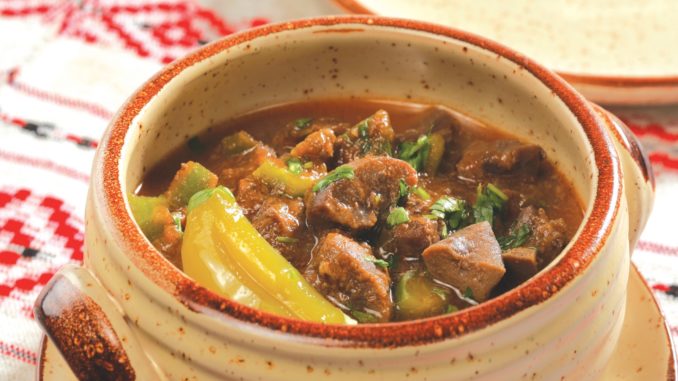 Интрукционные указанияВареные говяжьи почки или сырые бараньи, телячьи и свиные почки нарезают ломтиками и обжаривают, заливают соусом красным основным, добавляют морковь, петрушку и репчатый лук, нарезанные дольками и обжаренные, и через 5-10 мин - обжаренный картофель. В конце тушения кладут очищенные от кожицы и семян припущенные соленые огурцы, нарезанные ломтиками, душистый перец горошком, лавровый лист, доводят до кипения и заправляют растертым чесноком. Отпускают вместе с овощами и соусом.Картофель можно обжаривать и тушить отдельно.№ п/пНаименование сырьяБазовая рецептура, (г.)Базовая рецептура, (г.)Базовая рецептура, (г.)Рабочая рецептура, (г.)Рабочая рецептура, (г.)№ п/пНаименование сырьяБруттоНеттоНеттоБруттоНетто1Печень говяжья1771471472Жир животный топлёный пищевой121212Масса готовой печени-100100Соус сметанный с луком-1001003Томатное пюре1010104Соус «Южный»555Гарнир картофельное пюре-150150Выход:--365№ п/пНаименование сырьяБазовая рецептура, (г.)Базовая рецептура, (г.)Базовая рецептура, (г.)Рабочая рецептура, (г.)Рабочая рецептура, (г.)№ п/пНаименование сырьяБруттоНеттоНеттоБруттоНетто1Почки телячьи2021821822Картофель1451091093Морковь3125254Лук репчатый3025255Петрушка (корень)1310106Масло сливочное1717177Огурцы солёные5835358Чеснок110,8Выход:--325